Oslavy divadelního umění v Moravském zemském muzeuV Brně 19. března 2024Měsíc březen je celosvětově zasvěcen divadlu. I Moravské zemské muzeum se připojuje se svojí expozicí Loutkářské umění v Paláci šlechtičen. O víkendu 23. – 24. března bude do expozice pro všechny volný vstup. 20. března – Světový den divadla pro děti a mládež21. března – Světový den loutkářství27. března – Světový den divadla Světový den divadla pro děti a mládež se slaví od roku 2001 jako výraz podpory dětí a mládeže 
a uznání jejich práv na umělecké a kulturní obohacení zejména prostřednictvím divadelní kultury. Jde o celosvětovou akci vyzdvihující významnou úlohu, kterou může divadlo sehrávat v životech svých mladých diváků a tvůrců.Světový den loutkového divadla se slaví pod záštitou mezinárodní unie loutkářů (UNIMA) od roku 2003. Tento svátek loutkářů propaguje loutkářské umění a sbližuje nadšence oboru. Připomíná lidem na celém světě, aby chránili umění, kulturu a historii loutkového divadla.Světový den divadla se slaví pod záštitou UNESCO od roku 1962 nyní již ve více než 100 zemích světa. Smyslem a cílem tohoto svátku je přimět divadelníky na jevištích i obecenstvo v sálech k zamyšlení nad posláním a úlohou divadla, vyjádřit solidaritu divadelníků celého světa, podpořit jejich úsilí o prosazování základních morálních a společenských vlastností uměleckými prostředky, napomáhat myšlenkám mírového soužití a vzájemného porozumění mezi národy.Na celém světě se na počest svátků divadla konají slavnosti, festivaly, představení a mnohé další tematické akce, iniciátory oslav jsou mezinárodní nevládní divadelní organizace přidružené k UNESCO. Česká střediska těchto organizací mají sídlo v Institutu umění – Divadelním 
ústavu a své aktivity vyvíjejí jak na národní, tak na mezinárodní úrovni. Poselství ke světovým dnům divadla formulují každý rok významné osobnosti divadelní komunity. V letošním roce jsou to:Norský spisovatel a dramatik Jon Fosse (ke Světovému dni divadla).Prezidentka asociace ASSITEJ International a australská divadelnice Sue Giles (ke Světovému divadla pro děti a mládež). Bosensko-peruánská divadelnice Inés Pasic (ke Světovému dni loutkářství).Texty poselství zde:https://www.culturenet.cz/stalo-se/poselstvi-ke-svetovym-dnum-divadla-pro-deti-a-mladez-loutkarstvi-a-divadla-2024/V expozici Loutkářské umění, která se nachází v Paláci šlechtičen, bude o víkendu 23. – 24. března volný vstup. „Divadelní oddělení MZM připravilo i zajímavý program, i když z časových důvodů hlavních protagonistů proběhne až v prvních dubnových dnech. 3. dubna se můžeme těšit na Večer s Jiřím Kolářem, kde bude z divadelních ‚předeher‘ Světlo světa a Jáma  předčítat Ludvík Kavín. V neděli 7. dubna pak pro děti zahraje Divadlo Paravánek“, srdečně zve ředitel Uměnovědného muzea MZM a současně vedoucí Divadelního oddělení Jaroslav Blecha. Tiskový a PR servis MZM: RNDr. Barbora Onderková, bjavorova@mzm.cz; tel. 602 812 682PhDr. Jaroslav Blecha, jblecha@mzm.cz; tel. 721 117 413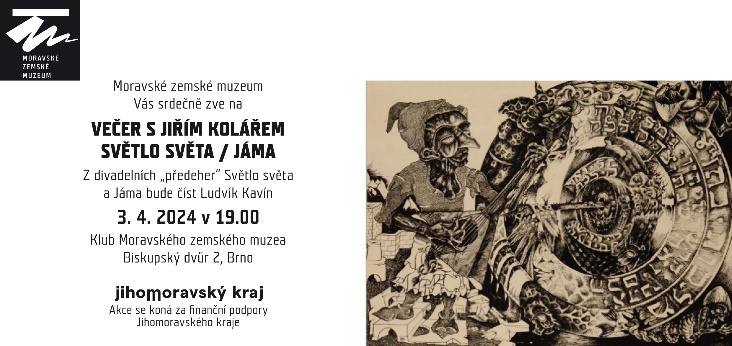 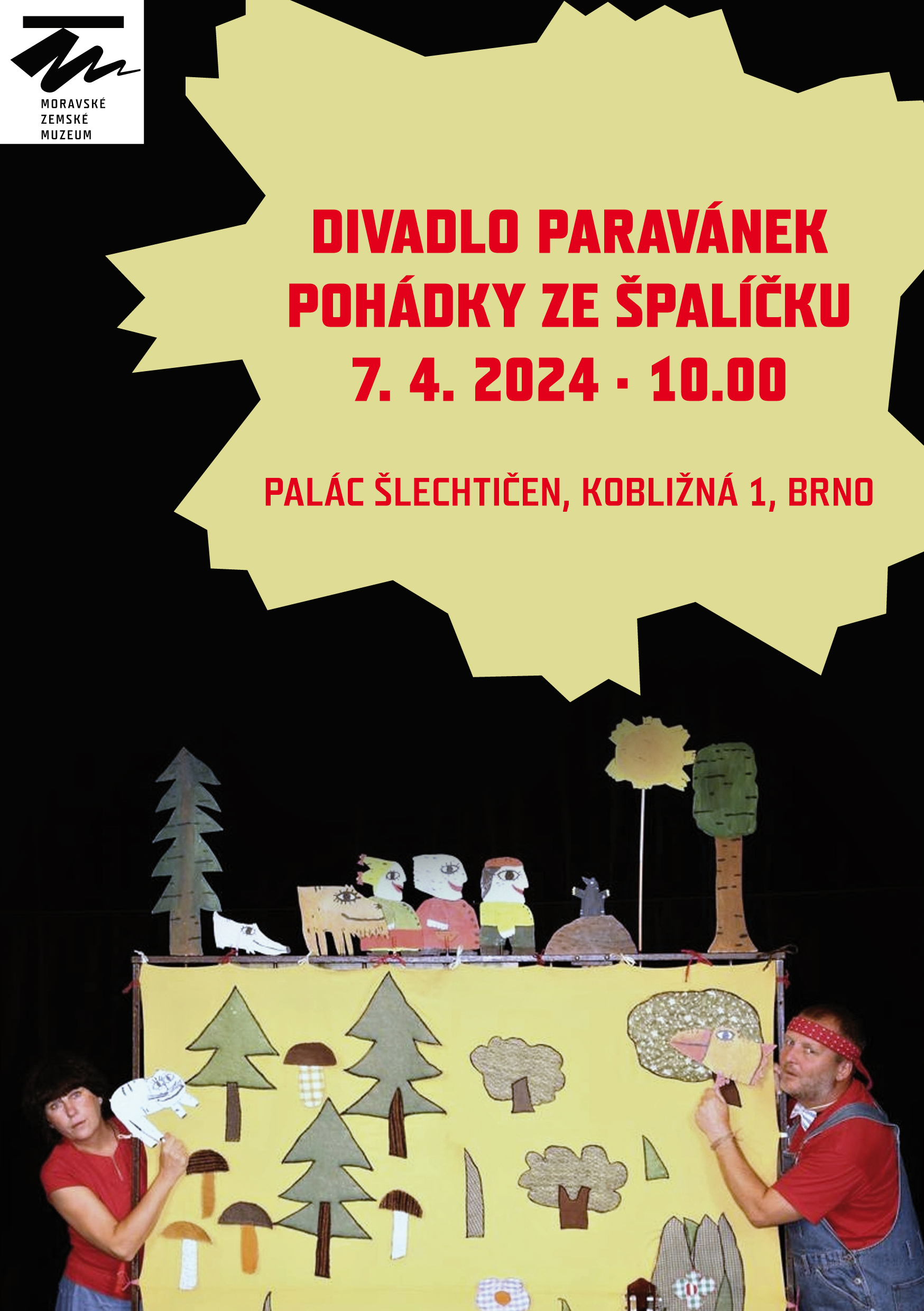 